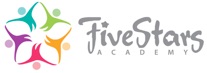 Student Assessment System
PRE-ASSESSMENT/DIAGNOSTICDRABeginning of the year assessments – curriculum-basedPlacement Tests for incoming studentsSummer Reading ProjectsFORMATIVE ASSESSMENTRubricsQuizEntry/exit slipsObservationKey assignmentsReading out loudPartner QuizWhite Board work and sharingSelf-EvaluationStep by Step Research projectsPop QuizzesStudent ParticipationClassroom GamesQuick NodCold-CallingDiscussionsRotating GroupsMake PredictionsOnline tools when appropriate and available: IXL, Moby Max, BrainPop, Khan AcademySUMMATIVE ASSESSMENTRubricsQuizzesNotebook checksChapter tests Weekly Assessments Unit tests Mid-year tests Commentary – personal responses – IB based rubric used for Middle and High SchoolWriting Portfolios and JournalsLab ReportsCreative Writing – Poetry, ProseCONFIRMATIVE ASSESSMENTSemester ExamsFormal EssaysOral PresentationMulti-Media Poster Projects and PresentationsCRITERION-BASED ASSESSMENTSChapter tests (Math CCSS)Standards based assessments (e.g. Houghton Mifflin/Pearson/Savvas)